Previous learning- Islam-Being Muslim in today’s worldTOPIC- Sikhism-Being Sikh in today’s world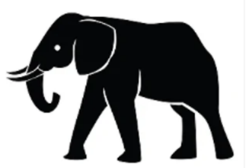 Threshold- Explain how the gurus of Sikhism help guide Sikh’s today, especially in worshipThreshold- Consider how the 3 pillars of Sikhism provide support and impact on wider communityThreshold- Identify how beliefs impact the design and activities within their place of worship- GurdwaraThreshold- Identify the 5 K’s, commitment of the Khalsa and the festivals that surround itFuture Learning-  Christianity and Atheism- in today’s worldI deepened my thinking this term when I…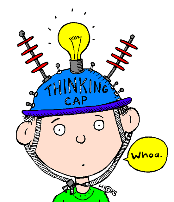 Previous learning- Feeder Schools (Sept 2023)TOPIC- Islam-Being Muslim in today’s worldThreshold- Identify the 5 pillars and how they impact Islamic livesThreshold- Explain how Muslims view Allah and Muhammad and how this impacts worshipThreshold- Consider how belief impacts all aspects of daily life such as diet and clothingThreshold- Consider how Islam is included at EdwinstreeFuture Learning- Sikhism-Being Sikh in today’s worldI deepened my thinking this term when I…Previous learning- Sikhism- Being Sikh in today’s worldTOPIC- Christianity and Atheistic Worldviews- in today’s worldThreshold- Explain how Christians view God through both the superpowers and the trinity, and, how this impacts their actions Threshold- Consider how baptism is an act of commitment to their faithThreshold- Identify and define atheism, agnosticism and humanismThreshold- Explain how Humanist beliefs impact their actionsFuture Learning- Y7 Creation and the FallI deepened my thinking this term when I…